PONIEDZIAŁEK 29.04.2024Jadłospis może ulegać niewielkim zmianomPONIEDZIAŁEK    22.04.2024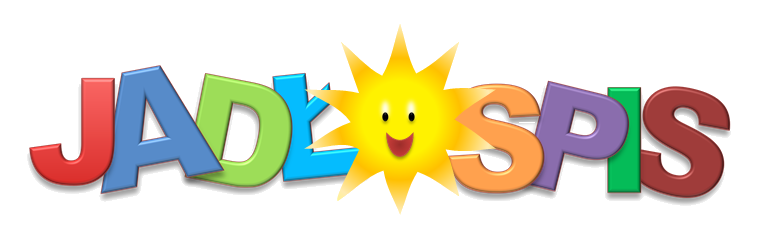 PONIEDZIAŁEK    22.04.2024PONIEDZIAŁEK    22.04.2024ZupaBez zupyBez zupy2 danieKiełbasa z ogniska (alergeny; 1a, 6, 7,9,10,12)Składniki; kiełbasa śląska (mięso drobiowe i wieprzowe, sól, skrobia ziemniaczana, błonnik grochowy, przeciwutleniacze E316,E300, aromaty, błonnik pszenny,  błonnik sojowy, możliwość selera, gorczycy, mleka, laktozy, glutenu), ser mozzarella- laktoza2 danieBułka pszenna (alergeny; 1a)Skład; woda, mąka pszenna-gluten, sól, 2 danieSok owocowySkładniki: woda, sok owocowy jabłkowy, regulator kwasowości -DeserOwoc/jabłkoOwoc/JABŁKOWTOREK 23.04.2024WTOREK 23.04.2024WTOREK 23.04.2024ZupaZupa z czerwonej soczewicy (alergeny; 9)	Składniki: wywar mięsno warzywny, ziemniaki, marchewka, soczewica czerwona, pietruszka, seler, por, cebula, sól, natka pietruszki, majeranek2 danieGulasz z szynki (alergeny; 1a)Składniki:  mięso z szynki , cebula, olej rzepakowy, przyprawy (bazylia, oregano, rozmaryn, tymianek, majeranek, estragon, czosnek, sól), mąka pszenna, sos sojowy 2 danieKasza jęczmienna (alergeny; 1a,7)Składniki; kasza jęczmienna-gluten, masło (śmietanka pasteryzowana, laktoza), koper świeży2 danieSałatka z buraczków 	Składniki: burak czerwony, sól, pieprz czarny, oliwa z oliwek2 danieHerbata miętowa, cytryną i miodemSkładniki :  woda, mięta, cytryna, miód naturalnyDeserOwoc/ JabłkoOwoc/ JabłkoŚRODA 24.04.2024ŚRODA 24.04.2024ŚRODA 24.04.2024ZupaZupa kalafiorowa z ziemniakami  (alergeny; 7,9)Składniki: wywar mięsno warzywny, ziemniaki, marchew, kalafior mrożony, pietruszka, , seler, por, śmietana (śmietanka pasteryzowana, żywe kultury bakterii mlekowych), natka pietruszki, mieszanka przypraw naturalnych,2 danieKotlet  mielony wieprzowy (alergeny;1a,3)Składniki:  mięso z szynki, cebula, jaja, olej rzepakowy, przyprawy (bazylia, oregano, rozmaryn, tymianek, majeranek, estragon, czosnek, sól), mąka pszenna (gluten) 2 danieZiemniaki puree z koperkiem (alergeny;7)Składniki; ziemniaki,  masło (śmietanka pasteryzowana, laktoza), mleko (laktoza), koper świeży2 danieSurówka z warzyw mieszanych z majonezem(alergeny;7)Składniki; ogórek gruntowy, kapusta pekińska, papryka świeża, marchew, por, majonez (Olej rzepakowy, żółtko jaja 6%, ocet, musztarda (woda, gorczyca, ocet, sól, cukier, przyprawy, aromat), cukier, sól, przyprawy, przeciwutleniacz (e385), regulator kwasowości (kwas cytrynowy),, sól, koperek świeży2 danieKompot owocowySkładniki: Woda, mieszanka owoców , cukier białyDeserOwoc/ JabłkoOwoc/ JabłkoCZWARTEK 25.04.2024CZWARTEK 25.04.2024CZWARTEK 25.04.2024ZupaBarszcz ukraiński z ziemniakami  (alergeny; 7,9)Składniki: wywar mięsno warzywny, ziemniaki, marchew, burak czerwony, kapusta białą, fasola JAŚ, pietruszka, seler, por, śmietana (śmietanka pasteryzowana, żywe kultury bakterii mlekowych), natka pietruszki, mieszanka przypraw naturalnych,2 danieChilli con carne (alergeny; 6, 9,10,12)Składniki:  mięso mielone z szynki, fasola czerwona, papryka czerwona świeża, pomidory w puszce, koncentrat pomidorowy,  olej rzepakowy, sól, przyprawy: papryka słodka czerwona, papryka chilli, pieprz, oregano, sos sojowy2 danieRyż na sypko (alergeny;7) 	Składniki, ryż, masło, (śmietanka pasteryzowana- laktoza)2 danieHerbata z cytrynąSkładniki: woda, mieszanka czarnych herbat, cytryna, cukier DeserOwoc/ GruszkaOwoc/ GruszkaPIĄTEK 26.04.2024PIĄTEK 26.04.2024PIĄTEK 26.04.2024ZupaZupa koperkowa z zacierką (alergeny; 1a, 3, 9)Składniki: wywar mięsno warzywny, marchew, jaja, mąka pszenna-gluten,  pietruszka, seler, por, koper świeży, mieszanka przypraw naturalnych,2 daniePaluszki rybne (1a,3,4)Składniki: filet z morszczuka, mąka pszenna- gluten, jaja, bułka tarta -gluten, olej rzepakowy, sól, pieprz 2 danieZiemniaki puree z koperkiem (alergeny;7)Składniki; ziemniaki,  masło (śmietanka pasteryzowana, laktoza), mleko (laktoza), koper świeży2 danieSurówka z marchewki i selera ze śmietaną (alergeny;7) Składniki; marchew, seler korzeniowy sól, cukier, śmietana (śmietanka pasteryzowana, żywe kultury bakterii mlekowych)2 danieKompot owocowy Składniki: woda, mieszanka kompotowa (jabłko, truskawka, wiśnia, porzeczka), cukierDeserOwoc/ Zdrowa PrzekąskaZupaZupa gulaszowa (alergeny; 6,9)Składniki: wywar mięsno warzywny, mięso z szynki  ziemniaki, marchew, pieczarki, papryka czerwona, pietruszka, seler, por, koncentrat pomidorowy, pomidory,  natka pietruszki, mieszanka przypraw naturalnych, sos sojowy2 daniePlacki ziemniaczane (alergeny;1a, 3, 7)Składniki: Ziemniaki, mąka pszenna-gluten,  jaja, olej rzepakowy, sól rzepakowy, przyprawy, cebula, śmietana KSM -laktoza2 danieKompot owocowy Składniki: woda, mieszanka kompotowa (jabłko, gruszka), cukierDeserOwoc/BananOwoc/BananWTOREK 30.04.2024WTOREK 30.04.2024WTOREK 30.04.2024ZupaZupa pieczarkowa z makaronem (alergeny; 1a,7,9)Składniki: wywar mięsno warzywny, makaron z mąki pszennej- gluten, pieczarki, marchew, pietruszka, seler, por, przyprawy: (papryka słodka, czosnek, sól, tymianek, kminek, pieprz czarny) śmietana (śmietanka pasteryzowana, żywe kultury bakterii mlekowych)2 danieKotlet schabowy (alergeny;1a,3,7)Składniki:  schab b/k, mąka pszenna- gluten, bułka tarta- gluten, jaja, mleko (laktoza), olej rzepakowy, przyprawy (papryka słodka, czosnek, sól), 2 danieZiemniaki puree z koperkiem (alergeny;7)Składniki; ziemniaki,  masło (śmietanka pasteryzowana, laktoza), mleko (laktoza), koper świeży2 danieMizeria z ogórków ze śmietaną (alergeny:7)Składniki; ogórek świeży, koper świeży, sól, śmietana (śmietanka pasteryzowana, żywe kultury bakterii mlekowych)Herbata miętowa, cytryną i miodemSkładniki :  woda, mięta, cytryna, miód naturalny